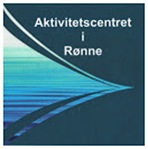 Referat af aktivitetsrådsmøde den 6. december 2023Tilstede: Gunver Schou, Randi Christiansen, Jytte Lintrup, Poul Larsen og Sisse Stenbæk.Afbud: Lisbeth JensenDesuden var suppleanterne Lisbeth F. Nielsen og Jytte Larsen også tilstede.1. - Bestyrelsen konstituerede sig som følgende:Formand: Poul LarsenSekretær: Lisbeth JensenKasserer: Gunver SchouRådsmedlemmer: Jytte Lintrup og Randi Christiansen.Da Gunver, Lisbeth J., Jytte og Randi blev valgt i år, og det er upraktisk at valgperioden ikke er fordelt ligeligt blev vi enige om at Randi er valgt for 1 år og de andre for 2 år.- Vi blev enige om at aktivitetsrådsmøderne fortrinsvis afholdes på tirsdage fra kl. 09.00.- Vi besluttede at næste holdledermøde bliver onsdag den 24. april, kl. 15.00.- Kommunens har en velfærdsdirektør, hvad laver hun?Det prøver vi at lave et møde om, hvor direktøren er tilstede for at fortælle om jobbet og svare på spørgsmål. Har I allerede nogle spørgsmål, så send dem til formanden.Det bliver nok en mandag eftermiddag i februar. 2. - Orientering om hvad aktivitetscentret er:Vi havde en snak om hvordan aktivitetscentret og kommunen hænger sammen.Kommunen har oprettet aktivitetscenter i Rønne og Hasle. Aktivitetscentret hører under Center for sundhed og forebyggelse, hvor plejecenter Lunden hører under Center for ældre.Sisse Stenbæk er vores koordinator til BRK.- Vi fin en snak om fordelingen af tiden i vores lokaler, at der var mange ledige timer så der er plads til nye tiltag.Dette resulterede i at Jytte Larsen gerne ville oprette ”Onsdagshygge” fra kl. 12-15, et sted hvor både mænd og damer bare kommer for at snakke og drikke kaffe. Det der med at lave noget samtidig er op til brugerne om de vil det, eller bare hygge.Det vil blive annonceret på Bornholm-nu i starten af januar, med opstart onsdag den 10. januar.- Næste aktivitetsrådsmøde er den 6. februar, kl. 09.00 i Paletten.Referent: Poul Larsen.Stadig formand.